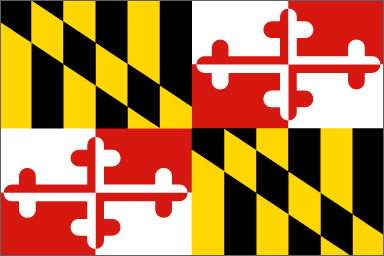 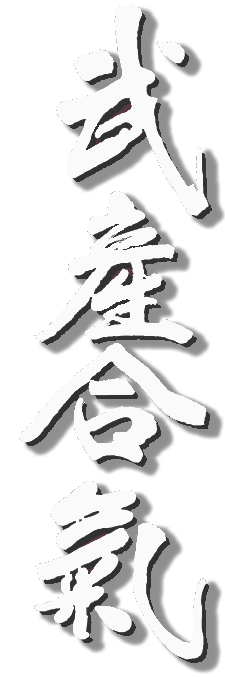 Dojo EtiquetteProper observance of etiquette is as much a part of your training as is learning techniques. Please take the following guidelines seriously. When entering or leaving the dojo, it is proper to bow in the direction of O Sensei's picture, the kamiza, or the front of the dojo. You should also bow when entering or leaving the mat. No shoes on the mat. Be on time for class. If you do happen to arrive late, sit quietly in seiza on the edge of the mat until the instructor grants permission to join practice. If you should have to leave the mat or dojo for any reason during class, approach the instructor and ask permission. Avoid sitting on the mat with your back to the picture of O Sensei or the kamiza. Also, do not lean against the walls or sit with your legs stretched out. (Either sit in seiza or cross- legged.) Remove watches, rings and other jewelry before practice. Do not bring food, gum, or beverages with you into the dojo. Please keep your finger and toe nails cut short. Please keep talking during class to a minimum. What conversation there is should be restricted to one topic -- Aikido. Carry out the directives of the instructor PROMPTLY. Do not keep the rest of the class waiting for you! Do not engage in rough-housing or needless contests of strength during class. Keep your training uniform clean, in good shape, and free of offensive odors. Please pay your membership dues promptly. If, for any reason, you are unable to pay your dues on time, talk with the person in charge of dues collection. Sometimes special rates are available for those experiencing financial hardship. Do not change your clothes on the mat. Remember that you are here to learn, and not to gratify your ego. An attitude of receptivity and humility (though not obsequiousness) is therefore advised. Preserve common-sense standards of decency and respect at all times.NOTE TO STUDENTS about testingBe sure you have the required number of practice days before applying for an examination.Minimum age for 1st Kyu is 14 years.An examination shall be taken at the dojo where you normally practice.As a rule partners (uke) in an examination should be of the same rank.Continue doing the same technique, left and right, ura and omote, until the examiner says "Stop".6th Kyu White BeltStudents must have trained for a minimum of 2 months.5th Kyu Yellow BeltStudents must have trained for a minimum of 2 months from 6th Kyu.30 days of practice4th Kyu Orange BeltStudents must have trained for a minimum of 4 months since 5th Kyu40 days of practice after obtaining 5th Kyu3rd Kyu Green BeltStudents must have trained for a minimum of 6 months since 4th kyu50 days of practice after obtaining 4th Kyu2nd Kyu Blue BeltStudents must have trained for a minimum of 9 months since 3rd kyu50 days of practice after obtaining 3rd Kyu1st Kyu Brown BeltStudents must have trained for a minimum of 12 months since 2ndkyu60 days of practice after obtaining 2nd KyuShoDan 1st Degree Black BeltStudents must have trained for a minimum of 12 months since 1st kyu70 days of practice after obtaining 1st KyuStudents must attend two sanctioned seminars in the 12 months prior to the test at least one of which is taught by someone other than regular instructor.All techniques to be performed in kihon (vice ki no nagare) unless otherwise instructed by the examiner.Unarmed techniques: sitting, sitting v.s. standing, standing techniques for strikes, thrusts, all forms of grasping (shoulders, elbows, collar, wrists and hands; all techniques from the rear)Aikido TerminologyIwama, Ueshiba sensei's last adventureThis article was first published in Dojo Arts martiaux N°34 - July / August 1989.Aikido can't be learned, one needs to practice it. Big truth. But an informed practice of our discipline requires some understanding about the way it has evolved. And here’s a troubling paradox: if the adventurous pre war period of O sensei’s life is relatively well documented, the following twenty post war years are a black hole even though these years are closer to us in time. Allow me to open a page of Aikido history, the year is 1941.Ueshiba sensei had been living in Tokyo for 15 years and taught in many Police Academies and the most prestigious military schools. Aiki-jutsu or Aiki-budo (since such were the names of Aikido at that time) were widely recognized and Ueshiba's sensei notoriety gave him a place in the venerable National Budo Commission.He was respected as a true master by his country’s aristocracy, by personalities such as Prince Shimizu, Admiral Takeshita or General Miura, hero of the war against Russia. The end of his life seemed obvious, honored ambassador of the art he created around the world, a bit like Jigoro Kano, Founder of Judo, a few decades before.Arriving in IwamaWell, at the age of sixty, reaching an age when most men are tired and just want to enjoy the rewards of a life of work, Ueshiba sensei set for adventure again. He quit all his official positions, gave up glory, the urban life and settled in a tiny village in the middle of the woods, a hundred kilometers north of Tokyo. He cleared the land, had a (small) house and a small dojo built with his students’ gifts. That's where he would live from 1942 until his death in 1969. Why against all odds, after all his achievements, once the Ueshiba ryu had eventually reached a well-deserved recognition, why did O sensei put his life upside down so radically?It has been said, and it's true, that Tokyo's dojos had been emptied of their practitioners. But I don't believe O sensei was the kind of man who gives up in time of hardship. The settlement in Iwama had deeper motivations and corresponded to a "divine inspiration" as the Founder stated in his own symbolic words. And one must pay attention to these words.Until the end of the thirties, Daito ryu's aiki jutsu is still very present in O sensei's art who gives at the time - that fact is worth being underlined - certificates of Daito ryu under Sokaku Takeda sensei's authority and authentification. But then the technical and spiritual evolution became irreversible and settling in Iwama made the break off with Daito ryu even more real. The strongest symbol - as O sensei wished it - of the birth of an art which had nothing in common with Takeda sensei's is the choice of a name: the word AIKIDO, few know that fact, was used for the first time in Iwama in 1942 to describe O sensei's particular path.If Aikido's gestation spread, of course, on the previous fifty years, that child born out of patience really saw life at the beginning of the forties. And it was still quite fragile. It needed to be consolidated by bringing it to maturity. That was the extraordinary task lying in front of Ueshiba sensei in 1941. It just can't be achieved in the superficial and demanding urban life, in the noise of the world. It requires tranquility, peace, and that harmonious link with nature that comes with a peasant life. That in my opinion explains the choice of Iwama.
Ueshiba sensei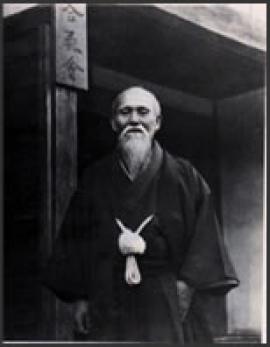 
Weapons used according to Aiki laws.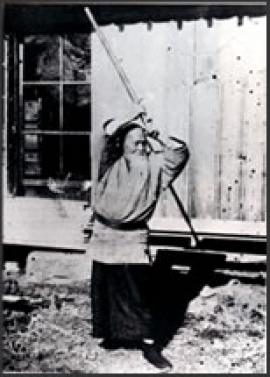 The birth of AikidoAll students testimonies are unanimous. From 1942 and for more than twenty years, O sensei immerses himself in Aikido practice and study with an exceptional determination. He sets two axis for it:the constant improvement of empty hands techniques still rough or imperfect ;the correlation of the entire technical aspect of Aikido with a vast initiation-purposed symbolism.With these two goals in mind, he developed like never before the use of the staff and the sword, studying every morning for hours the infinite possibilities of these weapons used according to aiki laws. These weapons act as a magnifier, enlarging fundamental principles less perceptible with empty hands.To be fully acceptable, these last statements would need a technical back up for which there is unfortunately no space here. What must be remembered here is that O sensei achieved a colossal work in Iwama, between the age of 60 and 80 years old: he actually created Aikido in the sense that he organized it for the first time in a meaningful and structured whole, something the previous combat method didn’t have.That gigantic task went nearly unnoticed in Aikido history. The explanation is both simple and hard to be conceived: There was barely anyone with the Founder all along these years. Only four true uchi-deshi lived in Aiki Shu Ren dojo:Kisshomaru Ueshiba, O Sensei's son, but he settled in Tokyo as early as the beginning of the forties and worked at Osaka Shoken company before taking responsibility of Aikikai's administration and the technical supervision of Ushigome dojo which would become Hombu dojo in 1956 only, mainly to promote Aikido's expansion world wide ;Koichi Tohei left Iwama around the same time to set up a coal business before settling in Hawai ;Tadashi Abe whom France was greatly honored to welcome in the early fifties ;Gozo Shioda who stayed only a short while in Iwama before founding his own school, the Yoshinkan, just after the war.From 1950, there was no uchi deshi left in Iwama. This is important because O sensei taught tai jutsu every night to the local soto deshi and the occasional uchi deshi from Tokyo. But he practiced weapons in the morning in the surrounding countryside and nowhere else. No uchi deshi shared his work anymore.We have to understand this astonishing situation:Although he devoted the best part of his research to weapons, O sensei did not and would never teach them. He even ended up forbidding their use in Tokyo’s Hombu dojo where, in rare occasions, he only showed a few possibilities of the staff and the sword.
Kisshomaru Ueshiba & Morihiro Saito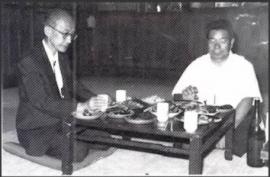 The randomness of historyHowever, during his daily morning weapons trainings, O sensei was not completely alone. Even if all uchi deshi had gone away, he had one partner left: a soto deshi, a local from Iwama, enrolled in 1946 and who was able to live one day on two with the Founder since he worked at the Japanese Railways on a peculiar schedule.Thanks to a great accident of history, Saito sensei had thus been the only witness to play an active role in O sensei's constant work and research with weapons. This was how, between 1946 and 1969, he learned what nobody else was destined to learn from the Founder. Without that historical "accident" the priceless universe of Aikido weapons that O sensei spent so much time and effort exploring would now be closed forever.This is probably to seal that mission - for the future of Aikido - that O sensei made him the guardian of the historical Iwama dojo he had loved so much and the Aiki Ginga, the temple of Aikido, built next to it. it.Technique ExamplesIkkyo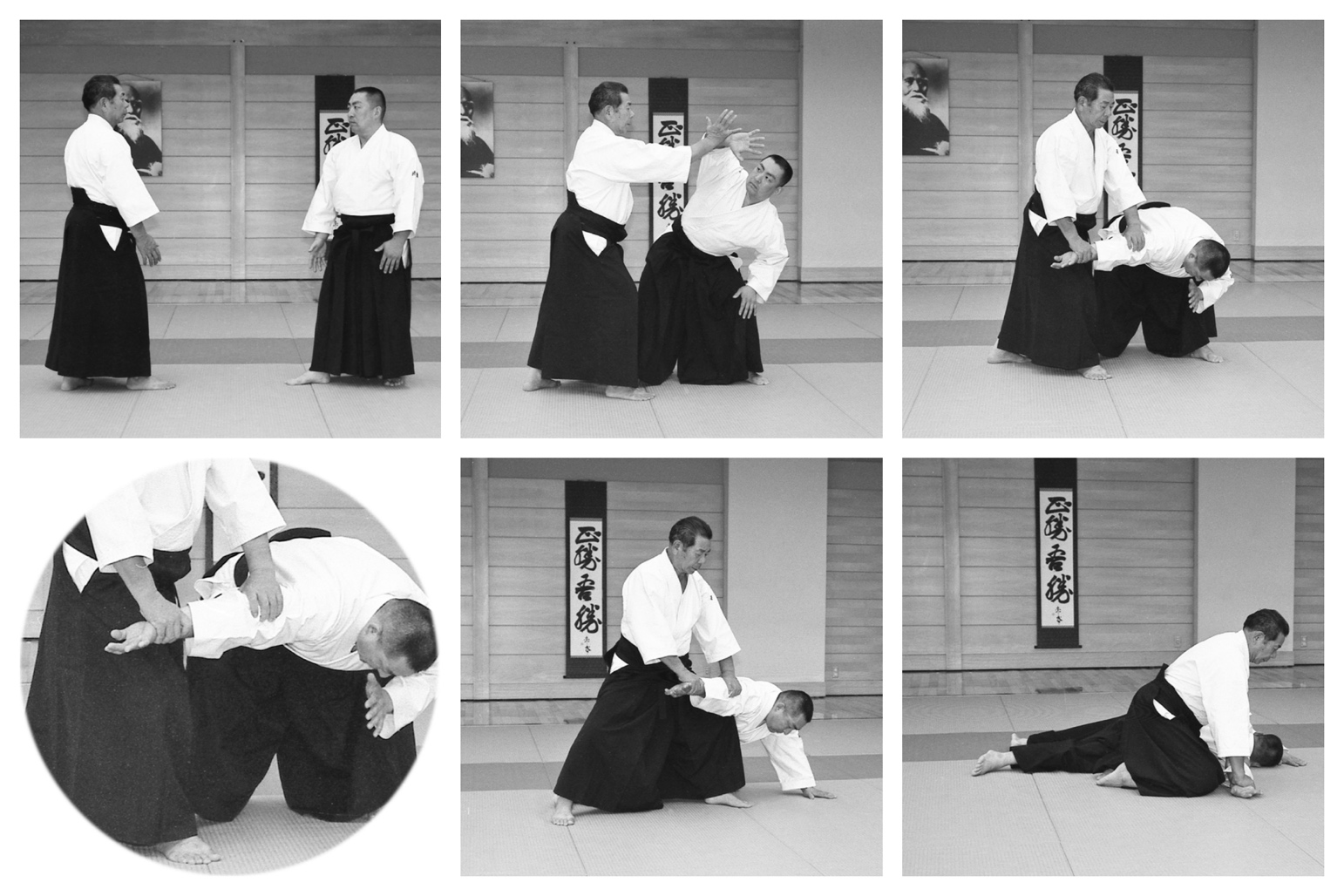 NIKKYO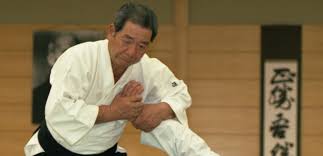 Sankyo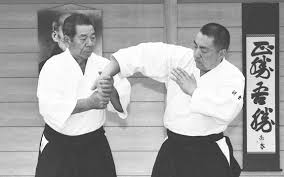 YONKYO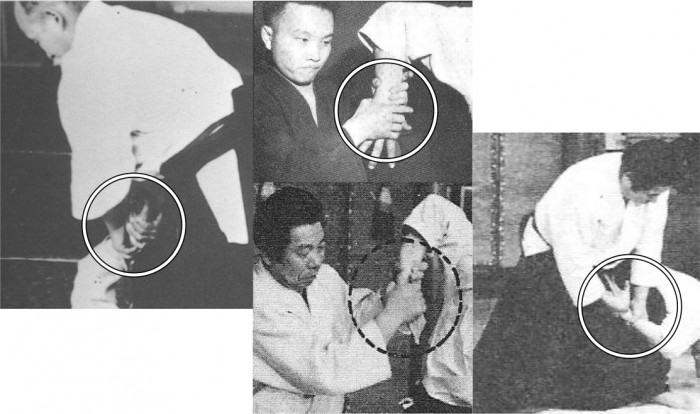 GOKYO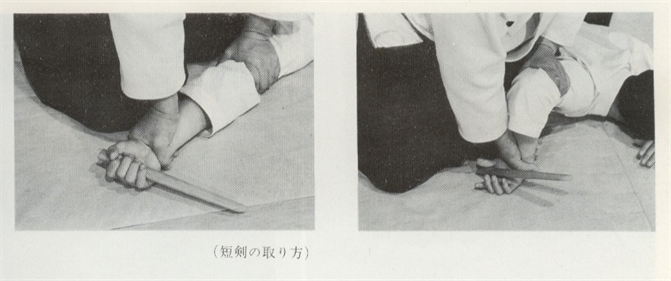 SHIHONAGE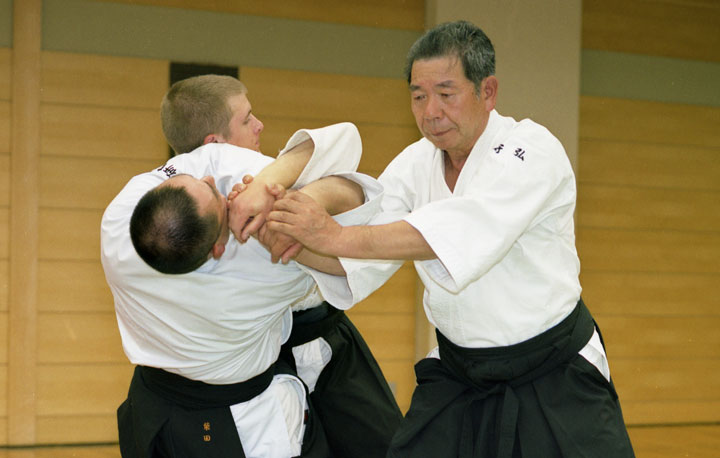 Kotegaeshi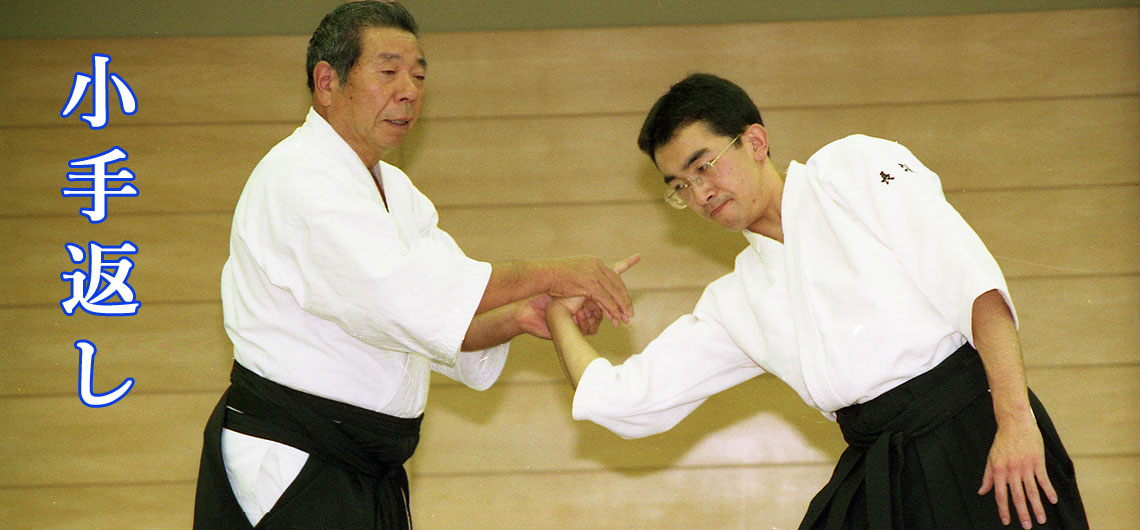 Iriminage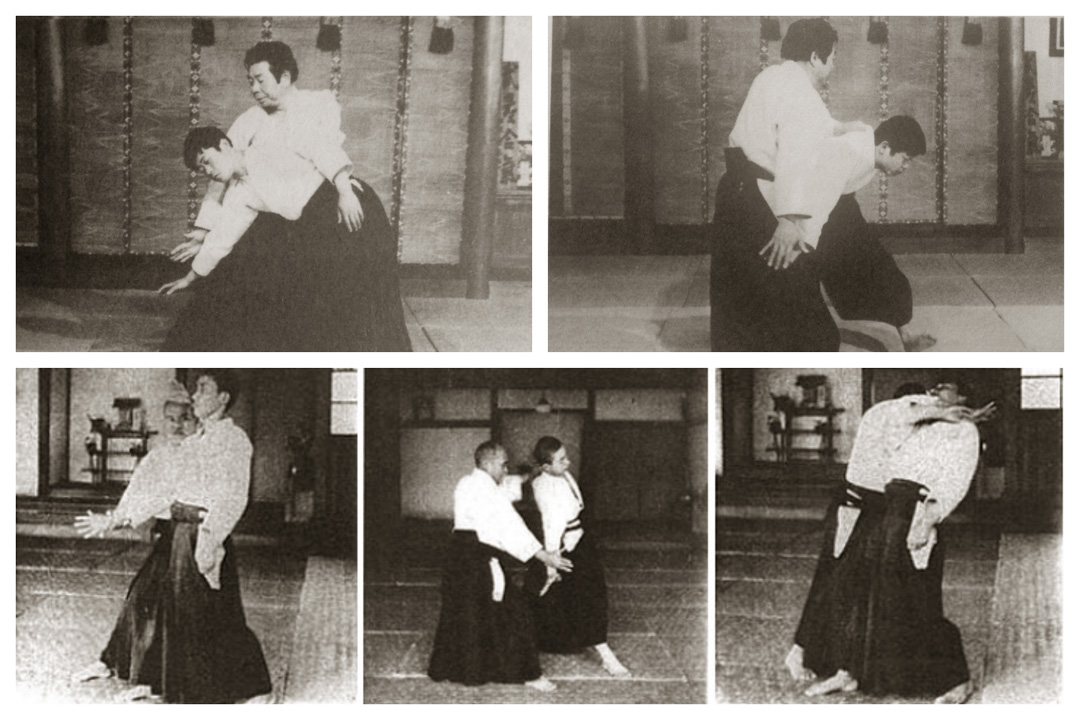 Kaitenage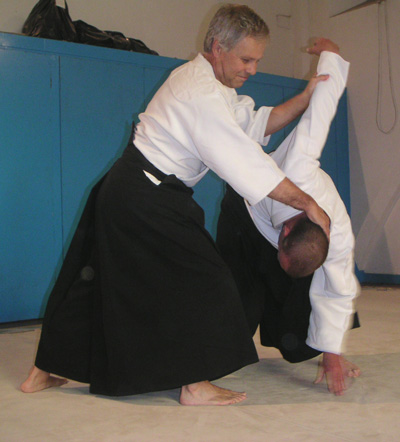 Kokyunage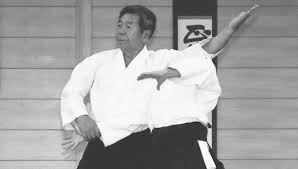 KOSHINAGE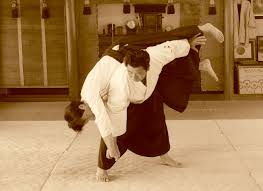 TechniqueAttack Direction/OptionPositionTai no henkoKatatedoriKihon & KinonagreTachiwazaKokyu hoMorotedoriTachiwazaIkkyoShomenuchiOmote & UraTachiwazaKotegaeshiKosadoriTachiwazaUkemiMae & UshiroSuwariwazaShikkoKokyu DosaRyotedoriKihonSuwariwazaTechniqueAttack Direction/OptionPositionTai no henkoKatatedoriKihon & KinonagreTachiwazaKokyu hoMorotedoriTachiwazaIkkyoShomenuchiOmote & UraTachi & SuwariwazaKatatedoriOmote & UraTachiwazaRyotedoriOmote & UraTachiwazaNikkyoShomenuchiOmote & UraTachiwazaKatatedoriOmote & UraTachiwazaRyotedoriOmote & UraTachiwazaKotegaeshiKosadoriTachiwazaTsukiTachiwazaShihonageKatatedoriOmote & UraTachiwazaRyotedoriOmote & UraTachiwazaIrimi NageShomenuchiTachiwazaKokyu DosaRyotedoriSuwariwazaWeaponsKenSuburi 1 to 7Happogiri8 directionsJoSuburi1 to 10TechniqueAttack Direction/OptionPositionTai no henkoKatatedoriKihon & KinonagreTachiwazaKokyu hoMorotedoriTachiwazaKatatedoriTachiwazaIkkyoKatatedoriOmote & UraSuwariwazaRyotedoriOmote & UraSuwariwazaKatadoriOmote & UraTachiwazaKosadoriOmote & UraTachiwazaShomenuchiOmote & UraTachiwazaNikkyoShomenuchiOmote & UraSuwariwazaKatadoriOmote & UraTachiwazaSankyoShomenuchiOmote & UraTachiwazaKatatedoriOmote & UraTachiwazaRyotedoriOmote & UraTachiwazaKotegaeshiShomenuchiTachiwazaShihonageRyotedoriOmote & UraTachiwazaShomenuchiOmote & UraTachiwazaYokomenuchiOmote & UraTachiwazaIriminageShomenuchiTachiwazaKaitenageKatatedoriSoto & Uchi MawariTachiwazaRyotedoriSoto & Uchi MawariTachiwazaWeaponsKenAwaseMigi, Hidari, Go & ShichiJoSuburi1 to 2013 KataAllTechniqueAttack Direction/OptionPositionIkkyoShomenuchiOmote & UraTachi & SuwariwazaRyotedoriOmote & UraSuwariwazaYokomenuchiOmote & UraTachiwazaMundadoriOmote & UraTachiwazaNikkyoShomenuchi Omote & UraTachi & SuwariwazaKatatedoriOmote & UraSuwariwazaRyotedoriOmote & UraSuwariwazaKosadoriOmote & UraTachiwazaMunadoriOmote & UraTachiwazaSankyoShomenuchiOmote & UraTachi & SuwariwazaKatatedoriOmote & UraSuwariwazaRyotedoriOmote & UraSuwariwazaKatadoriOmote & UraTachiwazaYonkyoShomenuchiOmote & UraTachi & SuwariwazaKatatedoriOmote & UraTachiwazaRyotedoriOmote & UraTachiwazaKotegaeshiShomenuchiHanmihandachiTsukiHanmihandachiKatatedoriTachiwazaShihonageKatatedoriTachiwazaRyotedoriOmoteHanmihandachiYokomenuchiOmote & UraHanmihandachiIriminageKatatedoriJodan, Chudan, GedanTachiwazaShomenuchiTachiwazaRyotedoriTachiwazaTsukiTachiwazaKaitenageShomenuchiTachiwazaTsukiTachiwazaKatatedoriSoto & Uchi MawariHanmihandachiRyotedoriTachiwazaKoshinageKatatedoriTachiwazaRyotedoriTachiwazaTsukiTachiwazaTenchinageRyotedoriTachiwazaKokyu NageKatatedoriX3TachiwazaUkemiHigh Fall (at instructor’s discretion; factor student ability/age)High Fall (at instructor’s discretion; factor student ability/age)High Fall (at instructor’s discretion; factor student ability/age)Kokyu DosaRyotedoriHands held full strengthSuwariwazaWeaponsKenKumi tachiKi musubi no tachiJo31 KataAll31 Kumijo1-3, 4-6, 9-11TechniqueAttack Direction/OptionPositionIkkyoShomenuchiOmote & UraTachiwaza & SuwariwazaKatadoriOmote & UraTachiwaza & SuwariwazaYokomenuchiOmote & UraSuwariwazaMorotedoriOmote & UraTachiwazaTsukiOmote & UraTachiwazaUshiro RyotedoriOmote & UraTachiwazaNikkyoShomenuchiOmote & UraTachiwaza & SuwariwazaKatadoriOmote & UraTachiwaza & SuwariwazaYokomenuchiOmote & UraTachiwazaMorotedoriOmote & UraTachiwazaTsukiOmote & UraTachiwazaUshiro RyotedoriOmote & UraTachiwazaSankyoShomenuchiOmote & UraTachiwaza & SuwariwazaKatadoriOmote & UraTachiwaza & SuwariwazaYokomenuchiOmote & UraTachiwazaMunedoriOmote & UraTachiwazaYonkyoShomenuchiOmote & UraTachiwaza & SuwariwazaKatadoriOmote & UraTachiwaza & SuwariwazaKatatedoriOmote & UraSuwariwazaRyotedoriOmote & UraSuwariwazaKatadoriOmote & UraSuwariwazaYokomenuchiOmote & UraTachiwazaGokkyoYokomenuchiUraTachiwazaKotegaeshiKatadoriTachiwazaUshiro RyotedoriTachiwazaShihonageKatadoriOmote & UraTachiwazaTsukiOmote & UraTachiwazaKatatedoriOmote & UraHanmihandachiIriminageKatadoriOmote & UraTachiwazaYokomenuchiTachiwazaTsukiHanmihandachiShomenuchiHanmihandachiKaitenageTsukiHanmihandachiShomenuchiHanmihandachiTenchinageKatatedoriTachiwazaRyotedoriTachiwazaKoshinageShomenuchiX2TachiwazaUshiro RyotedorTachiwazaKokyu NageShomenuchiTachiwazaKatadoriTachiwazaMorotedoriTachiwazaUshiro RyotedoriTachiwazaKokyu DosaRyotedoriHands pinned to kneesSuwariwazaWeaponsKenKumi Tachi1 to 5Jo31 Kumi Tachi13-17, 18-22, 23-27, 28-31TantoTsukiKotegaeshiYokomenuchiGokkyoKnife at center of backTechniqueAttack Direction/OptionPositionIkkyoShomenuchiOmote & UraTachi & SuwariwazaKatadoriOmote & UraTachi & SuwariwazaYokomenuchiOmote & UraTachi & SuwariwazaRyotedoriOmote & UraHanmihandachiUshiro RyokatadoriOmote & UraTachiwazaUshiro RyotedoriOmote & UraTachiwazaNikkyoShomenuchiOmote & UraTachi & SuwariwazaKatadoriOmote & UraTachi & SuwariwazaYokomenuchiOmote & UraTachi & SuwariwazaRyotedoriOmote & UraHanmihandachiUshiro RyotedoriOmote & UraTachiwazaUshiro RyokatadoriOmote & UraTachiwazaSankyoShomenuchiOmote & UraTachi & SuwariwazaKatadori Omote & UraTachi & SuwariwazaYokomenuchiOmote & UraTachi & SuwariwazaMorotedoriOmote & UraSuwariwazaTsukiOmote & UraSuwariwazaUshiro RyotedoriOmote & UraTachiwazaYonkyoShomenuchiOmote & UraTachi & SuwariwazaKatadoriOmote & UraTachi & SuwariwazaYokomenuchiOmote & UraTachi & SuwariwazaMunadoriOmote & UraTachiwazaMorotedoriOmote & UraTachiwazaTsukiOmote & UraTachiwazaUshiro RyotedoriOmote & UraTachiwazaGokkyoYokomenuchiUraSuwariwazaTsukiUraTachiwazaRokkyoTsukiUraTachiwazaShomenuchiUraTachiwazaKotegaeshiYokomenuchiTachiwazaMunadoriTachiwazaUshiro RyotedoriTachiwazaShihonageMunadoriOmote & UraTachiwazaMorotedoriOmote & UraTachiwazaKatatedoriOmote & UraTachiwaza & HanmihandachiRyotedoriOmote & UraTachiwaza & HanmihandachiIriminageKatatedoriSuwariwazaShomenuchiSuwariwazaMorotedoriTachiwazaTsukiTachiwazaKaitenageKatadoriTachiwazaMunadoriTachiwazaTenchinageRyotedoriTachiwazaKoshinageMorotedoriTachiwazaKatadoriTachiwazaYokomenuchiTachiwazaJujinageMunadoriTachiwazaTsukiTachiwazaUshiro RyotedoriTachiwazaKokyu NageYokomenuchiTachiwazaJiyuwazaKatatedori(aka Randori)Tachi & SuwariwazaTsukiTachi & SuwariwazaMorotedoriTachi & SuwariwazaKokyu DosaHijidoriBoth elbows heldSuwariwazaWeaponsKenTachi Dori3JoJo Dori3Jo Nage313 Jo AwaseAll31 KumijoAll10 Kumijo1 to 3Tanto Tanto DoriAny 4WeaponsTechniqueAttack Direction/OptionPositionKenKumi TachiAllTachi Dori5JoJo Dori510 Kumi Jo1 to 5Tanto Tanto DoriTsukiYokomenuchiKubishimeKnife held frontKnife held backSlash attackJiyuwaza40-50 seconds2 attackersTachiwazaKokyu Dosa3 simple attacksSuwariwazaStriking:Striking:Striking:Atemi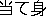 Strike to a vital pointChudan-zuki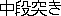 A punch to the abdominal regionGedan-zuki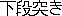 Downward punchGyaku-uchi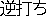 Any reverse strikeGyaku-zuki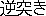 Punching with the rear handJodan-zuki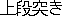 Upper strikeKaeshi-zuki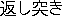 Counter thrustKatate-uchi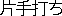 One-handed strikeMen-uchi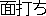 Strike to headMune tsuki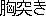 Thrust toward knot on obiOi-zuki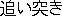 A step-punchShomen uchi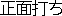 Overhead strike to the head. Tsuki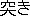 In Aikido, usually a Chudan Oi-zukiUchi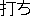 Inside; strikeYokomen uchi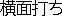 Diagonal strike to the side of the head. Yoko-uchi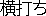 A sideward strikeHolds:Holds:Holds:Gyakute-dori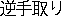 To grasp with one's hand reversed; to grasp and opponents right wrist with your left handKatate dori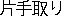 One hand holding one hand. Kosadori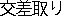 hand grab (katatedori ai-hanmi)Morote dori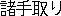 Two hands holding one hand. Kata dori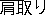 Shoulder hold Ryokata dori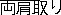 Grabbing both shoulders. Ryote dori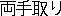 Two hands holding two hands. Mune dori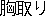 One or two hand lapel hold. Hiji dori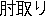 Elbow grabSode dori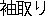 Sleeve grabUshiro eri-dori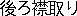 Neck grab from the back (usually the collar :-)Ushiro tekubi dori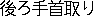 Wrist grab from the back. Ushiro ryote dori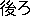 As above from the back. Ushiro ryokata doriAs above from the back. Ushiro kubi shime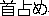 Rear choke. Anatomy:Anatomy:Anatomy:Hara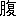 The abdomen, stomachAbara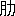 The ribsAgo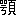 JawAshi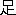 LegAshikubi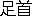 AnkleAtama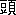 HeadChototsu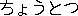 Atemi point between the eyesDaitai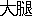 The thighDenko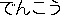 Atemi point at the floating ribsDokko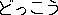 Pressure point behind the earEmpi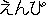 The elbowEri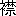 Lapel; collarFukuto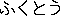 Atemi point just above inside of kneeGanmen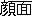 The faceGekon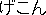 Pressure point below lower lipGokoku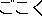 Pressure point in fleshy area between thumb and forefingerHaishu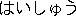 Back of the handHaito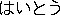 RidgehandHaiwan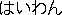 Back of forearmHiji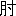 ElbowHiji-zume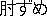 Atemi point on inside of elbowHitai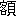 ForeheadIppon-ken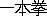 An one-knuckle fistJintai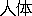 The bodyJinkai-kyusho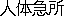 Vital points on the human bodyJuizo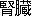 The kidney areaJunchu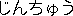 Atemi point on the upper lipKakuto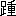 Back of the wrist (for a strike)Kashi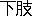 LegsKatate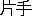 One handKenkokotsu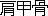 Shoulder bladesKikan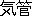 TracheaKoko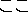 Area between thumb and forefingerKote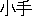 WristKubi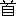 NeckKubi-naka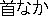 Atemi point at base of skullKyusho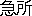 Vital point on bodyMata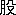 The thigh; the groinMen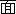 HeadMikazuki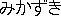 Atemi at corner of jawMimi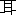 EarsMorote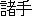 Both handsMukozune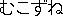 Atemi point in middle of shinMune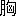 ChestMurasame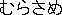 Pressure points on each side of neck behind collar boneNaike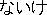 Pressure point on inside of ankleNukite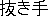 Ends of stiffened fingersSeika-tanden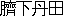 Lower abdomenSeiken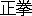 Front of fistSeikichu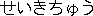 The spineSenaka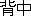 The back of the bodyShintai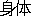 The bodyShita hara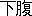 Lower abdomenShomen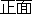 FaceShuhai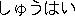 Back of the handShuto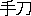 Edge of handSode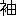 SleeveSokei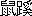 GroinSokuso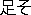 Tips of toes (for kicking)Sokutei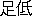 Bottom of heelSokuto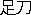 Edge of footTanden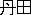 AbdomenTegatanaThe arm as swordTeisho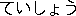 Heel of the handTekubi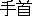 WristTe-no-hira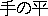 Palm of handTento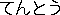 Atemi point on top of headTettsui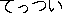 Hammer fistTe-ura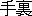 Inside of wristUde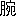 The armUraken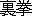 Back of fistWaki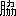 Side; armpitWakikage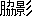 Atemi point in armpitYokomen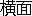 Side of the headYubi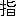 FingerZengaku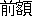 ForeheadZenshin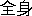 The entire bodyZenwan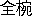 ForearmCommands in the dojo:Commands in the dojo:Commands in the dojo:Ato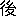 Move backHajime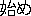 StartHayaku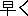 QuicklyKiyotsukete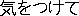 Be carefulKoutai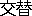 ChangeMate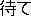 WaitMawatte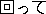 Turn aroundMokuso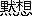 Close the eyes, meditationSuwatte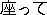 Sit downTatte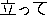 RaiseYame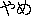 StopYoi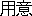 ReadyYukuri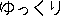 SlowYuru yaka ni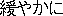 SmoothShinzen ni rei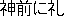 Bow to shrineSensei ni rei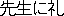 Bow to senseiJoseki ni rei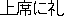 Bow to the high section of the dojoKamiza ni rei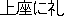 Bow to kamiza (gods)Otagai ni rei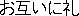 Bow to each otherRei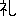 BowWords:Words:Words:Arigato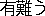 Thank you (informal)Domo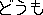 Thanks (informal)Domo arigato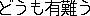 Thank you (formal)Domo arigato gozaimasu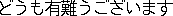 Thank you very much (very formal) (for something that is happening)Domo arigato gozaimas'ta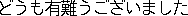 Thank you very much (very formal) (for something that has just ended)Dozo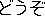 Please go aheadGomen nasai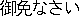 Excuse me, I'm sorryOnegaishimasu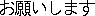 Please (when asking for something, usually as in Please lets practice together)Sumimasen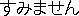 Excuse me (to attract attention)Hai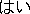 YesIie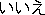 NoWakarimasu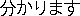 I understandDirections:Directions:Directions:Mae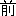 ForwardMigi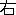 RightHidari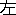 LeftUshiroRearward, behindOmote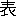 FrontUra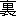 BackUchiInsideSoto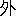 OutsideJodan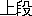 HighChudan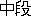 MiddleGedan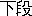 LowChokkaku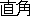 Right anglesHeiko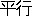 ParallelMassugu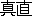 Straight aheadNaname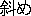 DiagonalOtoshi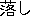 DroppingShomenStraight aheadUe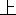 UpYoko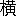 Horizontal, to the sideAsoko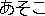 Over thereGyaku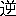 Reverse, opposite, invertedHantai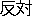 The other way aroundKiku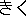 LowerKomi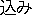 Coming close or drawing near.Soko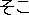 There, that positionHantai-ni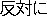 In the opposite directionHappo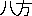 The eight sides; in all directionsIchimonji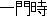 A straight lineChokusen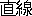 A straight lineNaka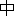 CenterNaka ni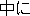 To the centerWakiSide; armpitZenpo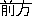 FrontGeneral:General:General:Uchi deshi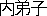 A live-in studentBudo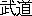 Martial wayAikido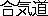 The way of harmony with kiDojo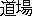 Lit. "way place"Zanshin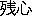 lit. "remaining spirit", balanced and aware stateKiai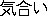 A shout delivered for the purpose of focussing all of one's energySatori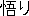 EnlightenmentMisogi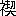 purification ceremonyMusubi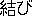 Ending, conclusion, unionShugyo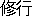 Training, pursuit of knowledgeTatami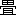 MatUke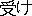 Receiver of the technique (attacker)Nage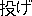 Doer of the technique (defender)Bokken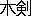 Wooden swordBokuto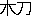 Wooden swordJo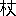 Short staff (~130 cm length)Shinai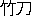 Bamboo swordEnten-jizui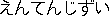 Moving and turning freelyGenshin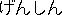 IntuitionGiri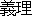 Duty; What you have to doHappo-baraki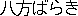 To be totally aware of ones surroundingsHiki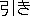 Pull; tugHineri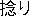 A twistHito-e-mi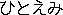 Blending with motion of attackIdo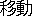 MovementIdori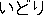 Techniques practiced from seizaIkki-ni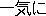 In one breath; instantlyIma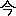 NowIrimi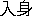 EnteringKaiten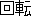 RotationKaiten-juki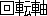 The axis of rotation of a techniqueKan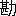 IntuitionKarame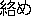 To tie up; to arrestKarami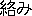 An entanglementKarui-geiko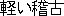 Light, easy practiceKashaki-uchi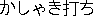 Continuous attackKihon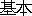 FundamentalKokoro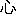 Spirit, will, heart, intuition, moodKokoro-gamae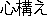 Mental attitudeKokutsu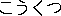 Backward leaningKoryu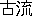 Old styleKujiki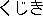 StrainKushin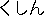 Springing in to attackKusshinuke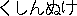 To dodge an attackMaai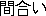 Combat engagement distanceMae-no-sen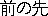 Taking the initiative; Attacking the instant your opponent thinks about itMaki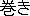 Wrapped aroundMawashi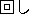 A turn; a rotationMoku roku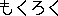 A catalog of techniquesMokusoMeditationMunen mushin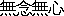 Striking without conscienceMunen muso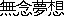 The goal of zazenNagashi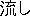 FlowNinjo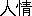 What you have to doNo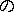 Possessive particle of speechNobashi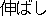 Stretched outNuki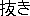 PullOji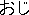 A responseOsae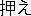 Press; push; to immobolizeRandori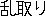 Free styleReigi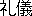 Etiquette; also reishikiRenshu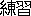 Hard work on basicsRitsurei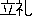 A standing bowSabaki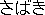 Body motionSaho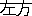 The left directionSankaku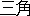 TriangleSeme-guchi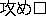 An opening for an attackSemete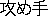 AttackerSen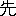 The initiative; also 1000Senjutsu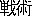 TacticsSen-no-sen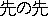 Seizing initiative just as opponents initiates attackSente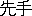 The person who takes the initiativeShi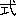 A (samurai) personShikiCeremony, style, formShikko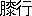 On one's kneesShinshin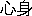 Mind and bodyShinshin shugyo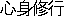 Mind and body trainingShinshin toitsu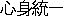 Mind and body unifiedShita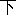 DownShita-no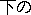 Of the lower partShizoku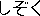 Safe spotSho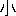 SmallShoshin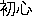 Beginners mindShuchu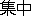 ConcentrationShugeki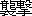 AttackSudori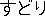 MomentumSukui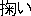 ScoopingTai-atari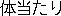 Body contactTai-chikara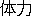 External power (muscle)Taisabaki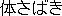 Body motionTaijutsu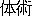 Body artTai-no-henko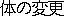 Reversing the body's positionTanin-geiko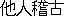 Practicing with multiple attackersTaoshi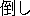 To tip overTateki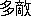 Multiple attackersTateki-geiko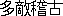 Practicing with multiple attackersTateki-uchi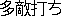 Fighting with multiple attackersTenkan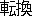 PivotTsukami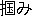 To seize (and immobilize)Uchima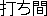 Distance where you can strike by taking a single stepUchimata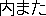 The inside of the throwUchite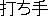 The attackerUki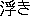 FloatingYo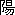 Positive principle of natureYoko-furumi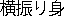 Sideward motionYumi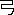 A bow (archery)Zentai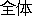 TotalFukushiki-kokyu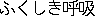 Abdominal breathingIbuki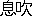 A breathing method featuring a long exhalation, followed by a short cough to clear lungsIn-ibuki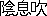 Internal (quiet) breathingNogare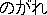 Breathing method featuring long exhalation with sharp gaspRitsuzen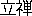 Standing meditiationYo-inbuki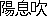 External (power) breathingPostures:Postures:Postures:Hanmi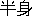 Half forward stance.HitoemiEqual stance, feet parallel forwardIai goshi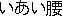 Hips lowered, stable position.Iai hiza, Tate hiza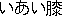 Kneeling on one calf.Kamae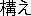 Posture, stance.Kiza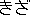 Kneeling, but up on the toes.Seiza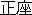 Kneeling on both calves.Tachi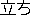 Standing.ChudanMiddle kamae, sword in middle, seigan is a chudan gamae.GedanLower level, sword pointed down.Hasso gamae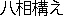 Figure 8 stance, sword by side of head. Usually hasso hidari, sword on right, left foot forward.JodanUpper level, sword above head. Usually hidari jodan, left foot forward.Karuma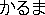 like waki gamae, blade horizontal.Kasumi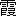 Arms crossed over to hide technique (mountain mist).Kongo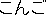 Blade vertical in front of face.Seigan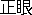 Natural step, fundamental kamae.Waki gamae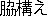 Sword pointed down and back, for a sutemi (sacrifice) waza. Usually sword on right side (migi waki gamae), left foot forward. Other purpose - hiding length of sword, especially in case of a broken one.Principles:Principles:Principles:Ikkyo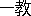 1. principle = oshi taoshi, ude osaeNikyo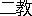 2. principle = kote mawashi, kotemakiSankyo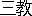 3. principle = kote hineri, shibori-kimeYonkyo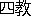 4. principle = tekubi osaeGokyo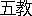 5. principle = kuji-osaeRokkyo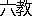 6. principle = hiji-kime-osae or waki-katame or ude-hishigi.Nanakyo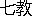 7. principle = Yonkyo applied to back of wristHakyo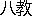 8. principle = kote-ori-kakae-kimi, kuji-dori = Nikyo in which his elbow is in your armpit and his hand is pulled forward; Pinning their hand with your footKukyo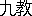 9. principle = Inverted nanakyoThrows:Throws:Throws:Irimi nage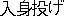 Entering throw ("20 year technique")Juji nage, juji garami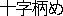 Arm entwining throw ("No. 10 throw", since the arms form the japanese sign for 10 "+". arms crossed, elbows locked)Kaiten nage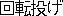 Rotary throw. uchi-kaiten nage and soto-kaiten nage (inside and outside)Kokyu ho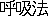 morotetori kokyu nage or ryotemochi kokynage ude-oroshi irimiKokyu nage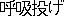 Breath throw (There are a zillion of these in Aikido. Most of them just variations of the basic techniques)Koshi nage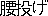 Hip throwKote gaeshi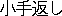 Wrist turn-outShiho nage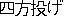 Four direction throwTenchi nage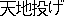 Heaven and earth throwAiki otoshi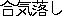 entering more deeply and picking up uke's off-side legMaki otoshi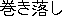 nage ends up down on one knee, having thrown uke over nage's shoulderSumi gaeshi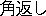 corner throwSumi otoshi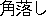 Corner dropTai-atari uchi otoshi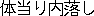 from yokomen-uchi, entering and blocking.,uke gets thrown backwardsUshiro udoroshi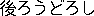 pull down from behindKokyu dosa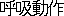 Breath-power movement (from seiza)Ganseki otoshi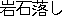 Arm bar with elbow braced over shoulderKatagatame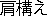 A variation of Kaiten nage where you lock your opponents shoulder and bring him directly to the ground in a lockRanks and titles:Ranks and titles:Ranks and titles:Kohai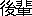 Junior studentSempai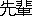 Senior studentSensei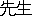 InstructorShihan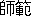 A senior teacher, properly used within the school only, when outside, use senseiKyu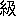 Student grade, from 10 up to 1, the highest: jukyu, kukyu, hachikyu, nanakyu, rokyu , gokyu , yonkyu , sankyu , nikkyu , ikkyu 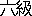 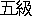 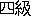 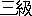 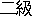 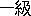 Dan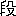 More advanced grades, from 1 to 10: shodan , nidan , sandan , yondan , godan , rokudan , nanadan , hachidan , kudan , judan 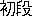 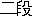 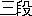 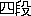 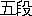 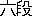 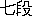 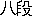 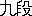 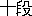 Yudansha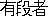 Members with dan gradesMudansha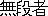 Members with kyu gradesHanshi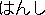 Highest title from ZNKR, must be 55 or older and 8 dan.Kyoshi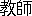 Middle title from ZNKR, must be 7th dan.Renshi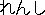 Title bestowed from ZNKR in addition to Dan ranks.Soke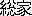 Head of style (actually head of family, unifier of gods and lineage)Doshu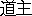 Head of the way (currently Moriteru Ueshiba, grandson of O Sensei)Kaicho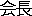 "Owner" of school (organization) eg. Sei Do KaiKancho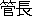 "Owner" of school (building, hall) eg. Yugen KanDojo-cho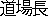 "Leader" of a dojoO Sensei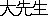 Great Teacher (Ueshiba, Morihei)Techniques:Techniques:Techniques:Ukemi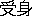 Lit. "receiving with the body"Kumitachi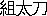 Sword partnership practiceKumijo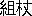 Staff partnership practicesTachi dori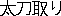 Sword takeawaysTanto dori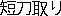 Knife takeawaysAtemi-waza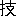 Techniques to strike a vital pointHanashi-waza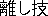 Techniques from escaping from holds; also known as hazushi-wazaHanmi-handachi waza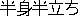 One person standing, one person sitting techniquesHenka waza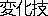 Varied technique. Especially beginning one technique and changing to another in mid-execution Hitori waza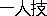 "invisible partner practice" Jiju waza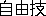 Free-style practice of techniques. Usually a set of attacks or techniques. It is different from Randori where everything is allowed.Kaeshi-waza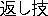 Counter techniquesKansetsu-waza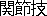 Dislocation techniquesKatame-waza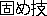 Grappling techniques; consisting of osae waza, kensetsu waza, and shime wazaKihon-wazaFundamental techniquesNagashi waza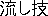 Flowing from one technique to nextNe waza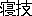 Grappling techniquesOji waza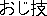 To block and then counterattackOmote waza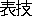 Techniques that are revealed to the publicOsae waza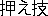 Pinning techniques. Shi waza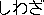 A counter techniqueSukashi waza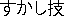 Techniques performed without allowing the attacker to complete a grab or to initiate a strike. Sutemi waza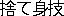 a technique accomplished by sacrificing your body Suwari waza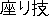 Techniques executed with both uke and nage in a seated position. Tachi waza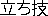 Standing techniques. Te-waza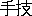 Hand techniques (as opposed to weapons)Uchi-waza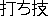 Striking techniquesUshiro-waza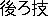 Techniques from rear attacksUke-wazaBlocking techniquesThe uniform:The uniform:The uniform:Tenugui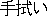 Small hand cloth to wipe face. Also worn under the helmet in kendo.Keiko gi, do gi, gi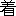 Practice uniform.Embu gi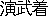 Demonstration top / uniform.Kesa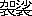 Lapel / part of monk's costume hanging from left shoulder.Mon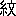 Family crests on uniformMontsuki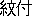 Wide sleaved top with mon on chest, sleeve and back.SodeSleeve, on practice top.Tanomo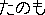 Large sleeves on formal tops.Uwa gi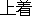 Practice top.Zekken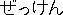 Chest patch embroidered with own name and dojo name.Obi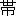 Belt (White belt , Black belt 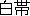 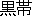 Hakama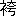 Split skirt, wide legged pants.Hera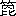 Peg in back of hakama.Matadachi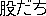 Split in side of hakama.Koshiita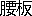 Back plate on hakama.Tabi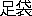 Japanese sock-slippers used in dojo.Zori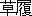 Japanese sandals for use outside dojo.